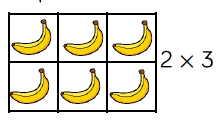 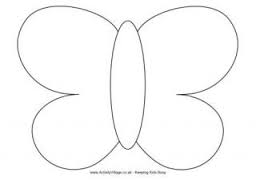 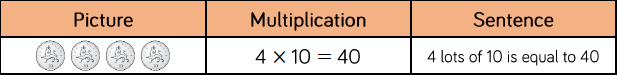 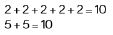 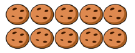 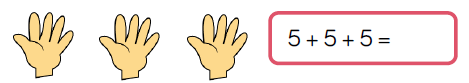 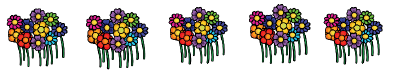 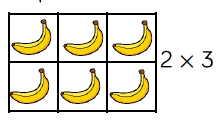 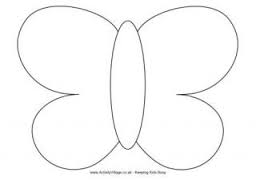 KnowledgeWhen we double we add together the same quantity twice.Repeated addition is the process of adding the same quantity several times.e.g.              2 + 2 + 2            5 + 5 + 5 + 5An array is a pictorial representation of a repeated addition. Arrays are made up of columns and rows. Each column and row is an equal group. We can use arrays to help solve multiplication problemsWhen we multiply two numbers together we are working out how many times we see the same equal group e.g.       oo     oo     oo     oo             2  +   2  +   2  +  2                   2, 4 times                   2  x  4VocabularyDefinitionsDoubleTwice the quantityEqualSame asRepeated additionEqual groups of a number added together e.g. 2 + 2 + 2QuantityThe value of a number e.g. 3 and 5, 5 is the largest quantityLots of/Groups ofSeveral groups of the same quantityArrayArrangement using rows and columns to represent a multiplicationMultiplyRepeated addition e.g. 2 + 2 + 2 same as 2 x 3ColumnVertical group within an arrayRowHorizontal group within an arrayProductA quantity created by multiplying 2 quantities togetherFactorA quantity when multiplied with another produces a given number